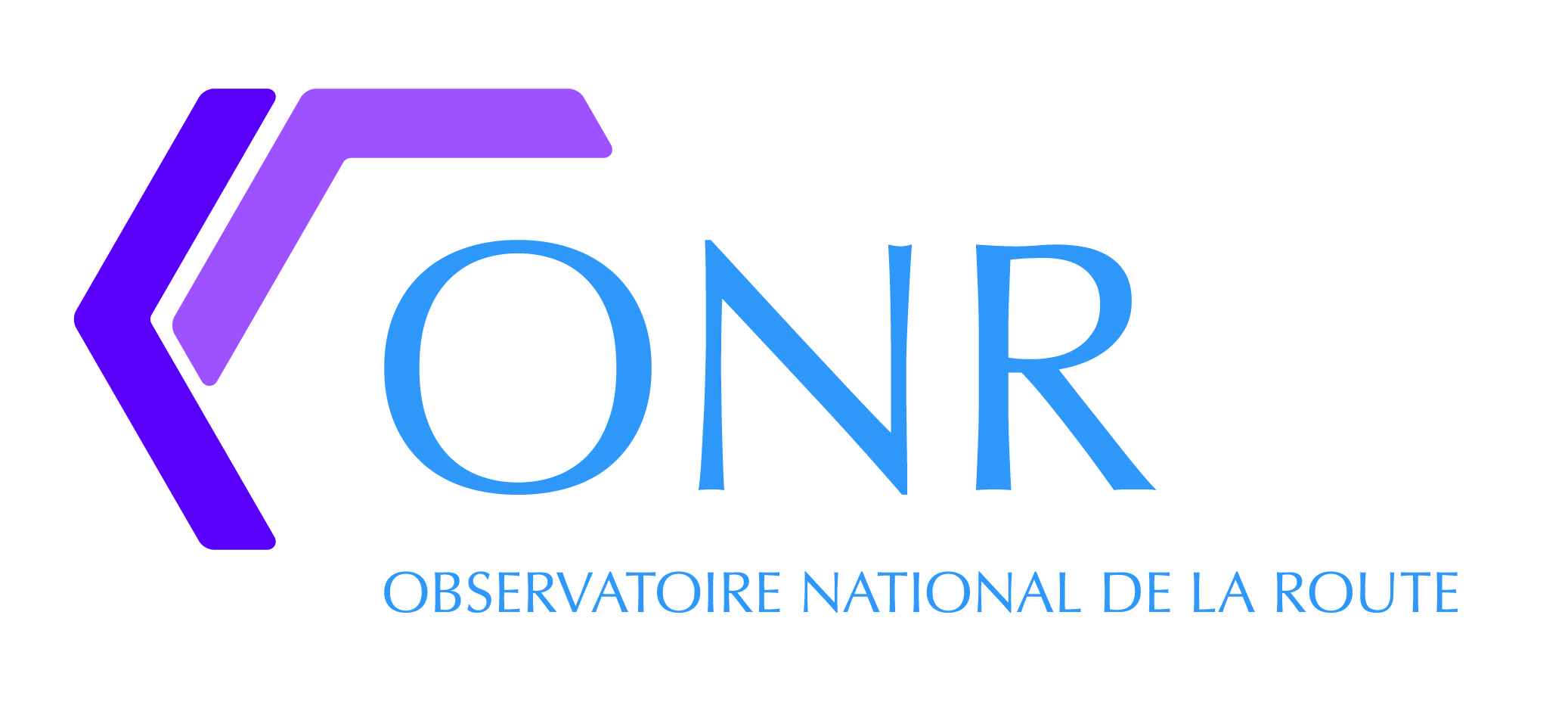 Données techniques des départementsEnquête 2018Introduction sur le cadre d’enquête 2018Le volet technique de la première enquête de l’Observatoire avait visé à identifier la nature et la quantité de données disponibles au sein des BDD routières et à connaître les politiques de gestion de patrimoine utilisées (données 2016). Cette étape s’est terminée par la publication du rapport de de l’ONR en novembre 2017 sur un panel de 57 départements. L’enquête 2018 permet d’entrer dans la deuxième phase du travail de l’ONR et d’approfondir les résultats en analysant, notamment, les données sur l’état du patrimoine (chaussées + ouvrages d’art). Ces données permettront également une première corrélation entre données techniques et financières. A cette fin, le questionnaire ci-dessous a été revu en tenant compte des échanges organisés par l’IDRRIM au sein d’un « Comité Technique Miroir » réunissant des représentants des services de collectivités ayant participé à l’enquête 2017. Les informations demandées portent notamment sur :Le linéaire par catégorie de réseau L’âge moyen des couches de roulement par catégoriesLes notes d’état des chaussées et la périodicité des contrôlesLe patrimoine par surface d’ouvrage d’artLa périodicité d’inspection des ouvrages d’artLes notes d’état de ces ouvragesContact : onr@idrrim.com Voirie routièreDonnées Générales : Objectif : Vérification des données de la phase 1 + harmonisation du classement du réseau de chaque département sur un même référentiel à 3 niveaux. Le trafic PL moyen est à renseigner uniquement pour la catégorie 1. Hypothèse de calcul : Indiquer le linéaire pour chaque catégorie de réseau (3 catégories obligatoires).Date de référence : 31 décembre 2017 Historique de la base de donnéesObjectif : Ces données sont essentielles dans un objectif de comprendre l’impact des travaux d’entretien (technique + financier) et le corréler avec l’allongement de la durée de vie permis par ces travaux. A terme, cela permettra de travailler sur les courbes de résilience et les corrélations avec la dette grise. Indiquer à quand remonte l’historique des interventions d’entretien et de réparation au sein de votre base de données : Le cas échéant, des données financières sont-elles associées à ces données sur les interventions :Oui / NonÂge des couches de roulementObjectif : Connaître l’âge moyen des couches de roulement par catégorie de réseau, illustrant ainsi la fréquence moyenne de renouvellement des chaussées et les politiques d’entretien en fonction de l’usage. A terme, l’accumulation dans le temps de cette donnée permettra de modéliser l’évolution du renouvellement des couches de roulement. Objectif : L’âge maximum associé au linéaire concerné est une donnée qui illustre l’ancienneté du réseau routier. Afin d’obtenir une représentativité des données, il est retenu de s’intéresser à l’âge moyen des 10% de réseau les plus vieux. Date de référence: 31 décembre 2017Hypothèse :  Etat des chaussées - Indicateur consolidéObjectif : L’idée est d’offrir un cadre de réponse similaire à l’IQRN pour comparer tous réseaux, en offrant 4 catégories : en bon état / nécessitant un entretien / en mauvais état /  chaussées non évaluées. Etant données les diversités dans les méthodes de notation, il sera important que chaque collectivité précise la méthode qu’il a utilisée pour remplir cette partie.Indiquer la nature de l’indicateur/évaluation utilisé : Objectif : Connaître la perception de l’état du réseau routier par les maîtres d’ouvrage, permettant de comprendre également comment sont organisées les politiques d’entretien. A terme, l’idée sera de faire converger cette méthode de répartition vers un système de notation harmonisé permettant d’avoir des interprétations plus rigoureuses scientifiquement sur la réalité technique du réseau. Ces données sont à renseigner pour chaque année, sur la période 2013-2017. Indiquer ici, pour chacune des catégories et pour chaque année, le % de linéaire concerné par chaque nature d’état.Etat des chaussées - Périodicité du contrôleObjectif : Une connaissance fine du patrimoine permet de savoir à quel moment celui-ci commence à se dégrader et ainsi de prévoir une intervention la plus rapide et efficace possible. La périodicité d’inspection est donc une donnée importante d’une méthode de gestion de patrimoine.Connaître la périodicité de contrôle de l’état des chaussées, en s’appuyant sur les deux principaux critères de surface utilisés par les départements, et selon la catégorie du réseau.NOTA : Si aucun contrôle effectué, indiquer la réponse Néant.Ouvrages d’ArtLe questionnaire distinguera les ouvrages de franchissement et les ouvrages de soutènement. Les questions posées sont similaires [à la partie Voirie routière]. Il s’agit de fournir des données sur l’ensemble du parc d’ouvrages, à jour au 1er janvier 2018.Données généralesObjectif : Identifier la disponibilité de cette donnée, rarement indiquée, mais qui pourrait être utile pour certaines analyses (établissement de ratios financiers pour l’entretien).Indiquer la surface (en m²), la longueur (en m) et le nombre d’ouvrages, d’une part pour les ponts, et d’autre part pour les murs de soutènements. Il est également possible d’indiquer ces données pour d’autres familles d’ouvrages (tunnels, PPHM en nombre, etc.).Historique de la base de donnéesObjectif : Ces données sont essentielles dans un objectif de comprendre l’impact des travaux d’entretien (technique + financier) et le corréler avec l’allongement de la durée de vie permis par ces travaux. A terme, cela permettra de travailler sur les courbes de résilience et les corrélations avec la dette grise.Indiquer à quand remonte l’historique des interventions d’entretien et de réparation au sein de votre base de données : Le cas échéant, des données financières sont-elles associées à ces données sur les interventions :Oui / NonPériodicité d’inspectionObjectif : Il est important de savoir à quelle fréquence est effectuée l’inspection des ouvrages d’art, car cette seule étape permet de déterminer l’état de l’ouvrage, mais aussi la bonne adaptation de la politique de surveillance au nombre d’ouvrages gérés.Rappeler la méthode d’inspection utilisée et les adaptations de cette méthode le cas échéant :Décrivez ici l’adaptation de la méthode utilisée :Etat de l’ouvrageObjectif : Connaître l’état du patrimoine d’ouvrages d’art suivant l’indicateur qualité utilisé par chaque maitre d’ouvrage. Des équivalences entre chaque indicateur qualité permettront une bonne comparabilité des données renseignées sur cette partie. Ces données sont à renseigner pour chaque année, sur la période 2013-2017. Décrire la méthode de caractérisation de l’état de l’ouvrage (en fonction de l’indicateur qualité utilisé) et les adaptations de cette méthode, s’il y a lieu :Décrivez ici l’adaptation de la méthode utilisée :Indiquer le nombre et la surface d’ouvrages en fonction de son classement. Indiquer également le nombre de catégories de classement en fonction de la méthode utilisée. Date de référence : 31 décembre 2013Nombre d’ouvrages non renseignés : Date de référence : 31 décembre 2014Nombre d’ouvrages non renseignés : Date de référence : 31 décembre 2015Nombre d’ouvrages non renseignés : Date de référence : 31 décembre 2016Nombre d’ouvrages non renseignés : Date de référence : 31 décembre 2017Nombre d’ouvrages non renseignés : Phase d’enquête ultérieure (phase 2bis)Êtes-vous volontaire pour participer à l’étape suivante des travaux de l’ONR ? Il s’agit de répondre à un questionnaire plus détaillé permettant d’obtenir des données macroscopiques plus précises sur l’état des parcs d’ouvrages.Les données attendues, à renseigner, dans la limite du possible, pour chacune des familles d’ouvrages (au sens de l’IQOA) sont les suivantes :GestionnaireGéométrie (longueur, surface)Localisation (régions, départements)Environnement (passage d’un cours d’eau, d’une voie ferrée, etc.)Matériau principalPériode de constructionCoût de constructionCotations des 3 dernières années (avec identification de l’origine des cotations : structure, équipement, zone d’influence, drainage le cas échéant)Type de voie portée (réseau structurant / principal / local)Types de visites effectuéesFréquences des visitesBudgets alloués aux entretiens, réparations, visites, etc.Description du trafic : PL, TE, véhicules/j, etc.Familles d’ouvrages au sens de l’IQOABuseCadre et portiqueCouverture hors solDalotMur encastré sur semelleMur fonctionnant en poidsMur écranPont caissonPont dallePont en arc ou bowstringPont mobilePont voûtePont à béquillesPont à câblePont à poutresPoutrelles enrobéesSol renforcéTranchée couverteTranchée ouverteTranchée partiellement couverteTunnel creusé Autre type de murAutre type de pontCatégorie de réseauLinéaire concerné (en km)Trafic PL moyen (en PL/km)Catégorie 1Catégorie 2Catégorie 3Age moyenAge moyen des 10 % les plus vieuxAge moyen des 10 % les plus vieuxAge (en années)Age (en années)Linéaire (en %)Catégorie 110Catégorie 210Catégorie 310Bon état (en %)Nécessitant un entretien (en %)Mauvais état (en %)Non évalué (en %)Date de référence: 31 décembre 2013Date de référence: 31 décembre 2013Date de référence: 31 décembre 2013Date de référence: 31 décembre 2013Date de référence: 31 décembre 2013Catégorie 1Catégorie 2Catégorie 3Date de référence: 31 décembre 2014Date de référence: 31 décembre 2014Date de référence: 31 décembre 2014Date de référence: 31 décembre 2014Date de référence: 31 décembre 2014Catégorie 1Catégorie 2Catégorie 3Date de référence: 31 décembre 2015Date de référence: 31 décembre 2015Date de référence: 31 décembre 2015Date de référence: 31 décembre 2015Date de référence: 31 décembre 2015Catégorie 1Catégorie 2Catégorie 3Date de référence: 31 décembre 2016Date de référence: 31 décembre 2016Date de référence: 31 décembre 2016Date de référence: 31 décembre 2016Date de référence: 31 décembre 2016Catégorie 1Catégorie 2Catégorie 3Date de référence: 31 décembre 2017Date de référence: 31 décembre 2017Date de référence: 31 décembre 2017Date de référence: 31 décembre 2017Date de référence: 31 décembre 2017Catégorie 1Catégorie 2Catégorie 3Etat de la surfaceEtat de la surfaceEtat de la surfaceDéformation (transversale)Déformation (transversale)Déformation (transversale)MéthodePériodicité% linéaireMéthodePériodicité% linéaireCatégorie 1AutomatiséeAutomatiséeCatégorie 1VisuelleVisuelleCatégorie 2AutomatiséeAutomatiséeCatégorie 2VisuelleVisuelleCatégorie 3AutomatiséeAutomatiséeCatégorie 3VisuelleVisuelleNombreLongueur (en m)Surface (en m²)PontsMursMéthode d’inspectionPériodicitéPontsMursAutres ouvragesMéthode d’évaluationPériodicitéPontsMursAutres ouvragesClasseClasse1234xxxxnBéton arméNombreBéton arméSurfaceBéton pré-contraintNombreBéton pré-contraintSurfaceMaçonnerieNombreMaçonnerieSurfaceBuses métalliquesNombreBuses métalliquesSurfaceBuses bétonNombreBuses bétonSurfaceMétal et mixteNombreMétal et mixteSurfaceMurs de soutènementNombreMurs de soutènementSurfaceClasseClasse1234xxxxnBéton arméNombreBéton arméSurfaceBéton pré-contraintNombreBéton pré-contraintSurfaceMaçonnerieNombreMaçonnerieSurfaceBuses métalliquesNombreBuses métalliquesSurfaceBuses bétonNombreBuses bétonSurfaceMétal et mixteNombreMétal et mixteSurfaceMurs de soutènementNombreMurs de soutènementSurfaceClasseClasse1234xxxxnBéton arméNombreBéton arméSurfaceBéton pré-contraintNombreBéton pré-contraintSurfaceMaçonnerieNombreMaçonnerieSurfaceBuses métalliquesNombreBuses métalliquesSurfaceBuses bétonNombreBuses bétonSurfaceMétal et mixteNombreMétal et mixteSurfaceMurs de soutènementNombreMurs de soutènementSurfaceClasseClasse1234xxxxnBéton arméNombreBéton arméSurfaceBéton pré-contraintNombreBéton pré-contraintSurfaceMaçonnerieNombreMaçonnerieSurfaceBuses métalliquesNombreBuses métalliquesSurfaceBuses bétonNombreBuses bétonSurfaceMétal et mixteNombreMétal et mixteSurfaceMurs de soutènementNombreMurs de soutènementSurfaceClasseClasse1234xxxxnBéton arméNombreBéton arméSurfaceBéton pré-contraintNombreBéton pré-contraintSurfaceMaçonnerieNombreMaçonnerieSurfaceBuses métalliquesNombreBuses métalliquesSurfaceBuses bétonNombreBuses bétonSurfaceMétal et mixteNombreMétal et mixteSurfaceMurs de soutènementNombreMurs de soutènementSurface